МБОУ «Андреевская средняя общеобразовательная школа»Судогодского района Владимирской области.Спортивно-массовое мероприятие,  посвященное Олимпийским играм  в Сочи-2014                                                                                  Кувшинова Ольга Васильевна                                                                                  учитель физической культурыЦели и задачи: - пропаганда здорового образа жизни-популяризация олимпийского движения-знакомство с историей олимпийских игр-популяризация массового спорта-укрепление здоровья, развитие физических качеств                         « Открытие малой Олимпиады»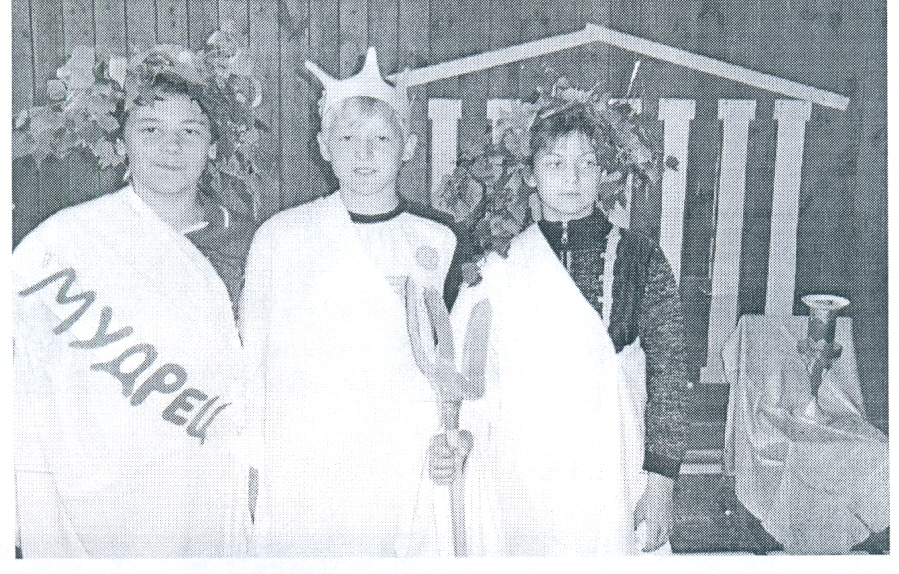 Ведущий: к нам с Олимпа спустился сам Зевс, чтобы открыть нашу «малую  олимпиаду»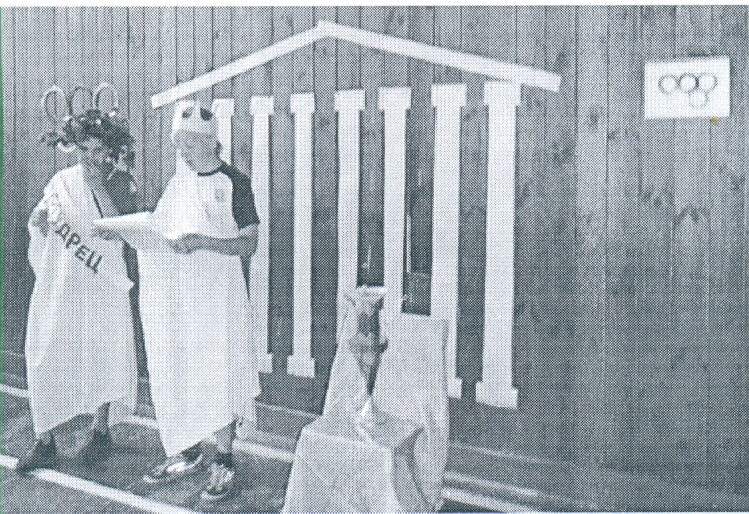 Юные спортсмены дали клятву состязаться честно и торжественно зажгли огонь.Ура Олимпиаде!Мы хотим всем рекордам наши звонкие дать имена!Звучит фонограмма «Гимн Сочи-2014г.»Зевс:  Здравствуйте,  дорогие друзья! Наша страна принимает Олимпиаду в городе Сочи. Спортсмены из разных стран будут бороться за звание сильнейших спортсменов, пожелаем им удачи! А мы сегодня проведем свою «Малую олимпиаду»  и получим огромную пользу для своего здоровья! А кто еще не полюбил физкультуру, то после наших игр обязательно  будут активны и полюбят физическую культуру.Дети делятся на команды.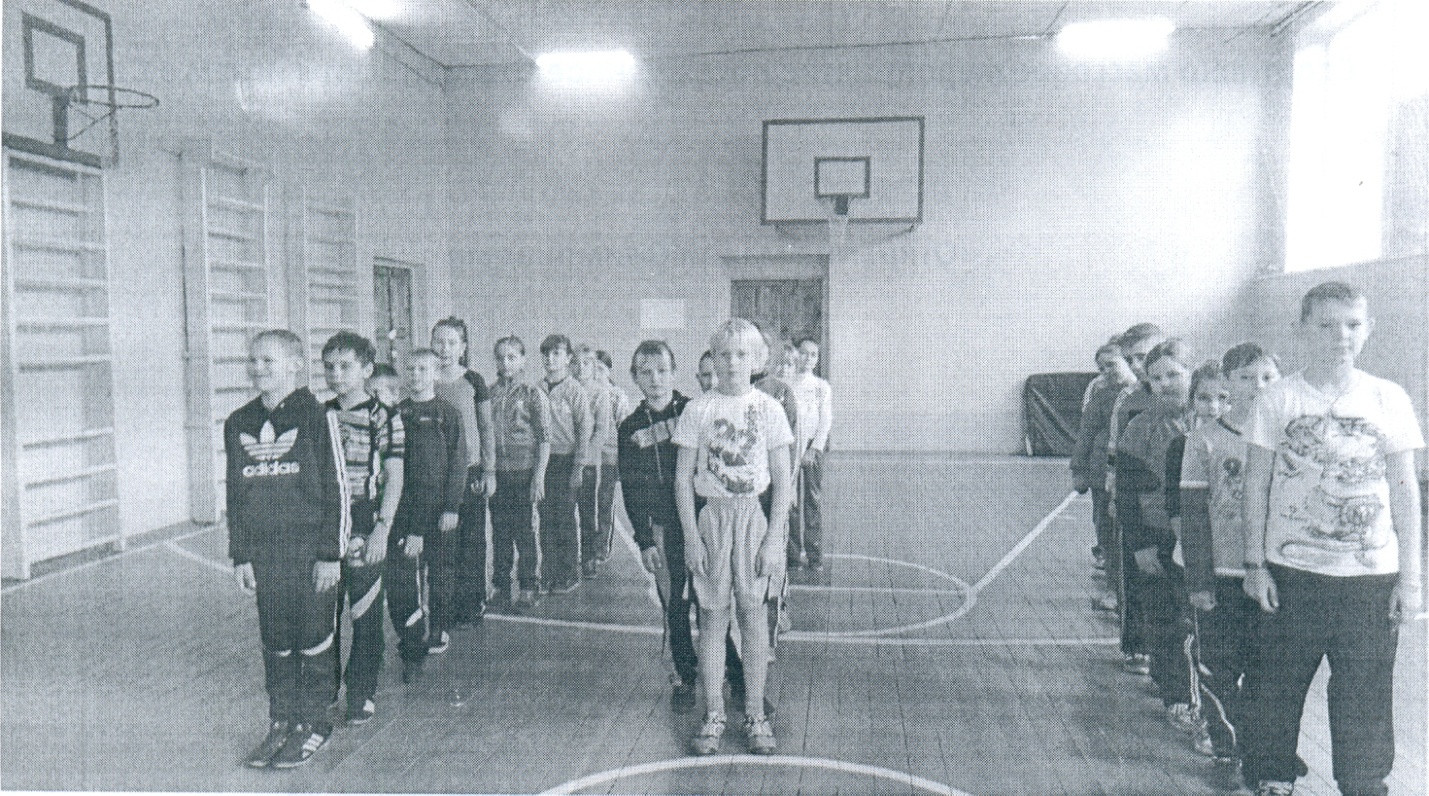 Звучит «Спортивный марш»Команды встают вместе и выполняют спартанскую зарядку из О.Р.У. под музыку. Ходьба с высоким подниманием бедра«Паровозик» ( ноги на ширине плеч, руки сцепить за головой в замок, локти разведены в стороны. Делаем вдох и поднимаем левое колено на высоту пояса, тело поворачиваем . вернуться в и.п.)Упражнение «Мельница»Прыжки на местеЗевс: Какие вы все молодцы!!! Если вы будете и дальше продолжать делать зарядку по утрам, то станете, сильными, бодрыми и здоровыми. А скажите ребята: что является символом любой Олимпиады? Верно: Олимпийские кольца.А знаете ли вы, сколько колецв олимпийской символике и какого они цвета?Колец -пять, потому что у нас пять частей света. А цвета: красный, желтый, черный, синий, зеленый.Звучит веселая музыка и команды идут к каждому континенту .Первая остановка на родине олимпийских игр – Греции (Европа)Ребятам рассказывают краткую историю Олимпийских игр. В программу  олимпийских состязаний входили скачки на колесницах, скачки на лошадях, пятиборье. Пятиборьем называлось соревнование из пяти видов спорта: бега, прыжков, метания копья и диска, борьбы. 5 участников  команды  выполняют прыжки  в длину с места.  Складывается длина прыжка пятерых участников и побеждает та команда, у которой  больше метраж в сумме.Зевс: Молоды ребята!!!Вторая остановка -Африка.Африканские спортсмены очень хорошие бегуны.Они преодолевают большие расстояния за короткий срок, они очень выносливые. Древние считали: если хочешь быть сильным - бегай, если хочешь быть красивым -бегай, если хочешь быть умным- бегай!1. Челночный бег 3х102.Эстафеты с мячом3. Бег  «Паровозиком»  (в колонне по одному, руки на плечах  впереди стоящего).Третья остановка -Азия.В азиатских странах хорошо развита гимнастика. Какую гимнастику вы знаете? Какие предметы у художественной гимнастики (мяч, лента, булавы, скакалка). Какие снаряды в спортивной гимнастике (женской- бревно, разновысокие брусья, гимнастический конь; мужской –кольца, гимнастический конь, конь махи, перекладина, параллельные брусья).1. Прыжки через скакалку.2. Вращение обруча.3.Выполнить утреннюю зарядку.4. В колонне передача мяча над головой.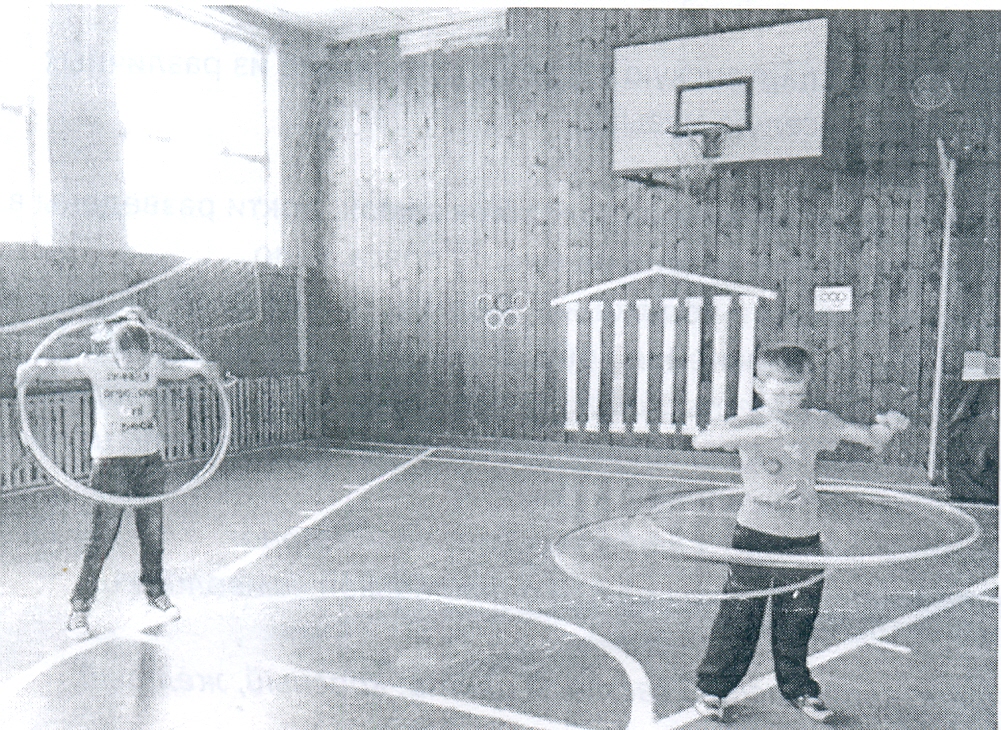 Четвертая остановка- АмерикаЗевс: В Америке спорт играет важную роль. Наиболее популярные виды спорта это- волейбол, регби, футбол. Очень популярен баскетбол. А кто из вас знаком  с историей названия баскетбола? Когда-то мяч бросали в обыкновенную корзину из-под персиков. После удачного броска к стене приставляли лестницу, и сторож вынимал мячи. И только спустя некоторое время, догадались, что проще вынуть дно. Фред Меган, зритель, ради шутки соединил два слова: «болл» (мяч) и «баскет» (корзина) и получилось: баскетбол.1. «Баскетбол» добежать до корзины и попасть мячами в нее.2. «Крокодильчики» 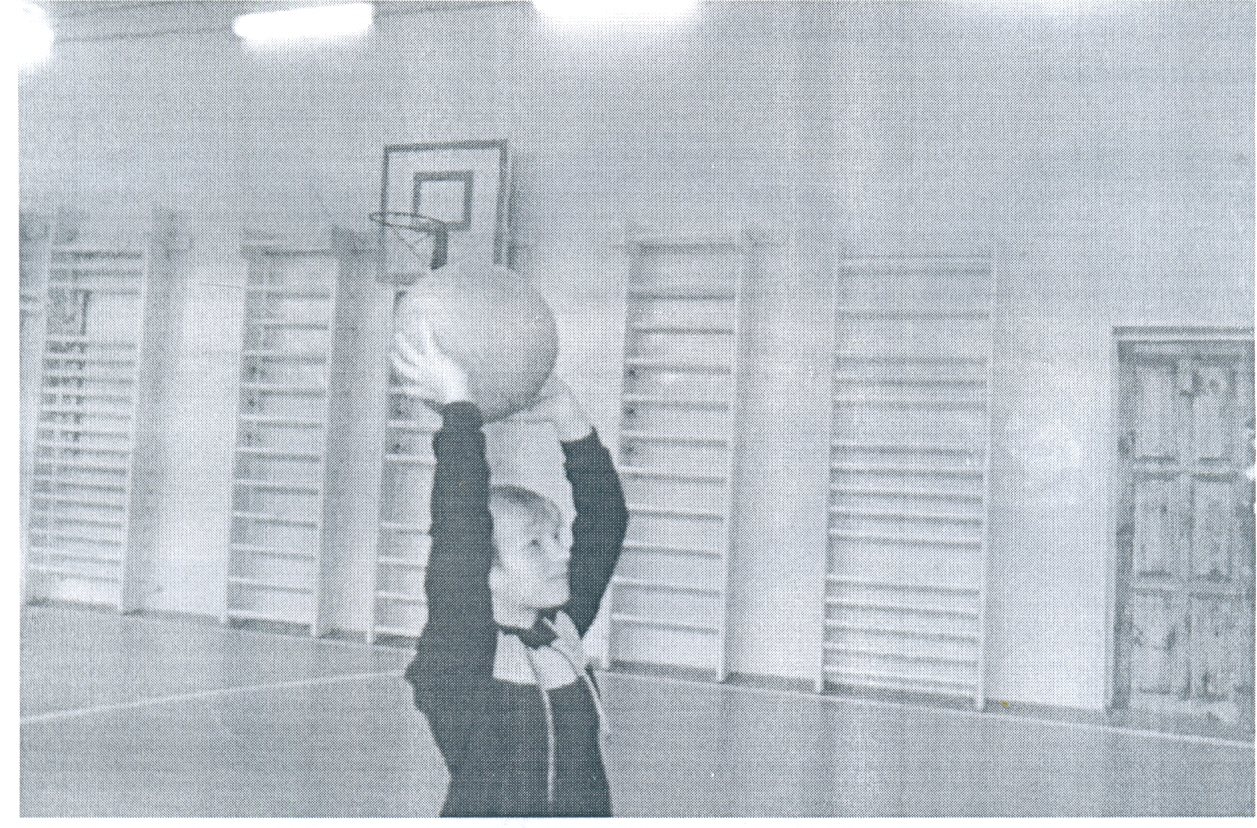 ЗЕВС: Молодцы! Пятая остановка– АвстралияНациональным видом в Австралии принято считать футбол. В эту игру играют от мала до велика.1. Пробивание мячей в ворота2. Эстафета «Кенгуру»3. Жонглирование мяча одной ногой.Зевс: вот и заканчивается наше путешествие. Понравилось путешествие?  Я надеюсь, что вы получили знания на нашей «малой олимпиаде», и показали свою физическую подготовку. Вы сегодня были дружными, веселыми, показали свою силу, ловкость, выносливость. А значит заслужили награды! Будьте здоровы!!!